0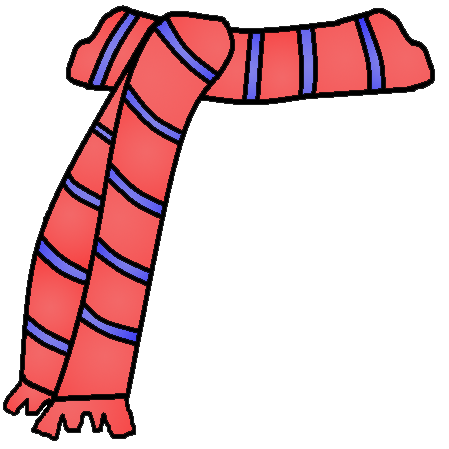 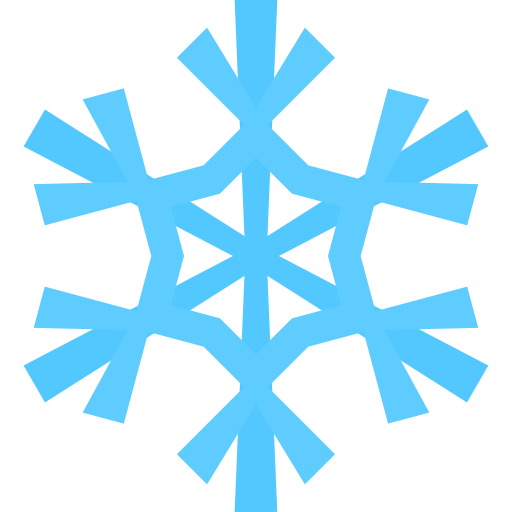 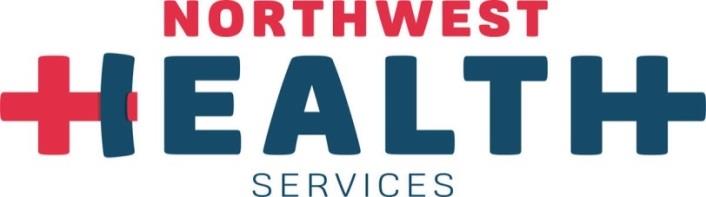 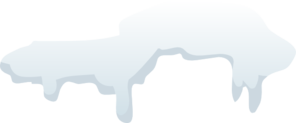 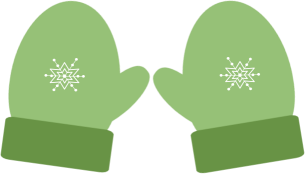 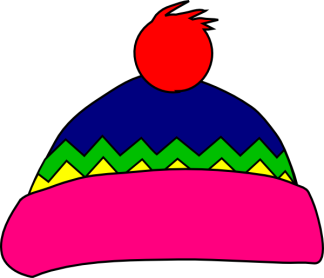 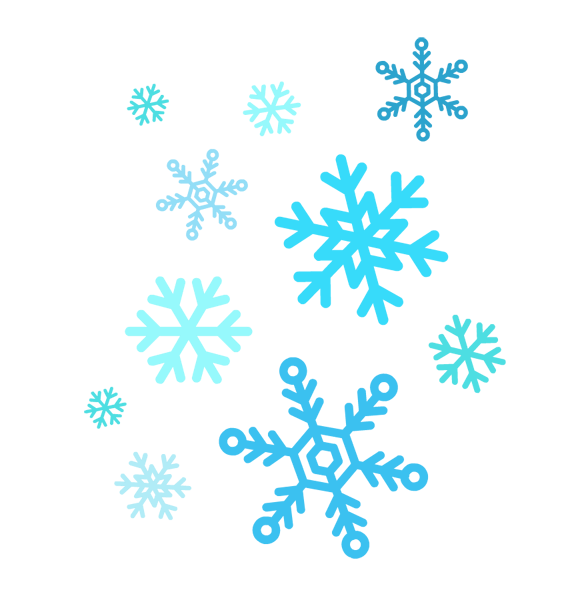 